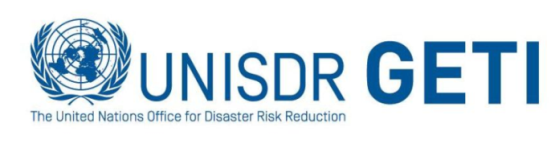 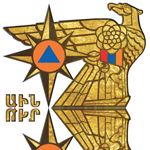 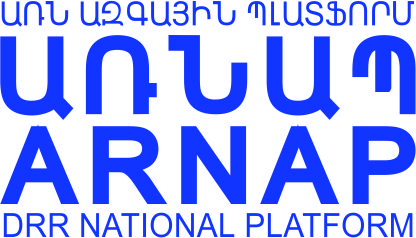 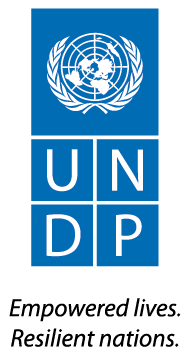 Developing Capacities on Climate Change Adaptation (CCA) and Disaster Risk Reduction (DRR) in the Central Asia and the South CaucasusYerevan Republic of Armenia, 01-04 July, 2014 “Disaster risk is increasing with every passing day. Poverty, rapid urbanisation, climate change – these and other factors are leaving people and communities ever more exposed.”                    UN Secretary General Ban Ki-moonOver the past 20 years disasters have affected 4.4 billion people, caused USD 2 trillion of damage and killed 1.3 million people. Natural disasters affected people living in developing countries and the most vulnerable communities within those countries. Over 95 percent of people killed from natural disasters are from developing countries.Current and future challenges of mainstreaming Climate Change Adaptation (CCA) and Disaster Risk Reduction (DRR) in development planning demand new approaches, mechanisms, sets of skills and competencies that need to be identified and strengthened in order to form the basis of increasing public demand and political commitment to local actions and budget allocations. Lack of appropriate knowledge on the subject, lack of government commitment and the absence of mainstreaming in current organizational and government strategy are key existing challenges. Urban risk is continually increasing. It has been estimated that, more than 50 per cent of the world's population is living in urban areas. Urbanization is taking place at an unprecedented rate. In the next 20 years, the world’s population is predicted to increase by an additional two billion. By 2030 more than 60% of the world’s population is expected to live in cities, with record concentrations in large urban conglomerations and megacities in the developing world.  Vulnerability of cities to disasters is on the rise especially as poor people settle in high-risk urban areas. Unfortunately, planning and development of cities has given little consideration to the consequences of hazards such as earthquakes, hydro-meteorological risks and others.  The implication of this reality is the need for countries to focus their collective energies to create a safer world for urban dwellers and develop a series of innovative approaches to meet this challenge.  In this regard, building resilience and adapting to climate change is crucial for cities especially those in the Central Asia and South Caucasus region. Efforts to build resilience in cities can benefit from integrating disaster risk reduction and climate change adaptation with existing efforts in disaster risk reduction and other similar planning processes. This capacity development training workshop, while promoting the importance of effective climate change adaptation and disaster risk reduction, will provide:an opportunity for participating countries and cities in the Central Asia and South Caucasus region to enhance capacities in climate change adaptation and disaster risk reduction with a focus on countries/ cities Resilience Action Plans development and implementation.a platform to exchange in-depth learning from experts in the related area and to share good practices among participants and identify modalities of how UNDP will be supporting learning exchange and projectisation of the action plansa venue for city-to-city cooperation in building resilience in cities by integrating disaster risk principles into local DRR and CCA planes, programmes and initiativesDate and Venue:On 01-04 July 2014 at the Conference Hall of the Ministry of Emergency Situations, Address: 109/8 A. Mikoyan str., IV district of Davitashen, Yerevan, Republic of Armenia Organizers:Ministry of Emergency Situations (MoES) of the Republic of Armenia (http://www.mes.am) and United Nations Development ProgrammeUNISDR Office for Northeast Asia and Global Education and Training Institute (UNISDR ONEA/GETI) (http://www.unisdr.org/incheon)Targeted Audience:High-level officials and key experts from National Government structures High-level officials and key experts from Municipal governments, UNDP DRR and CCA practitioners from participating countries of Central Asia and South CaucasusHigh level officials and key trainers from Academic and DRR Training Institutions, Other relevant DRR/CCA stakeholders from participating countries.Workshop Language:   Fluency in English or Russian, spoken and written. Objectives: Overall, the training course will provide an opportunity to disaster prone developing countries to: Increase political commitment and social demand for disaster resilient development, adapted for climate change, aiming for sustainable development and enhance national and city planners and decesion makers ability and committment to mainstream DRR and CCA into development policies, programmes and processes.Increase awareness of participants on DRR Mainstreaming and have improved understanding of mainstreaming concepts and practical applicationIncrease awareness level of participants on DRR Governance and have improved understanding on DRR Governance concepts and practical applicationLearn about the Making Cities Resilient Global Campaign and how its tools, materials and approaches can be adapted and used to build national and local resilience to disasters. Further develop capacities of government officials and experts at national and local level with a focus on implementation of the Safe and Resilience Action Plans based on MCR Campaign 10 Essentials and tools to make their countries and cities resilient to disasters. Improved understanding of participating practitioners on DRR Capacity Development, DRR Governance, Urban Risk, Preparedness and Recovery frameworks and practical experiences of implementation.Exchange best practices on DRR and CRM available in the CASC region, including sectorial reflections on integration of DRR and CCA into development and identify common areas for potential cooperation between the cities attending the workshop and sharing the same challenges and/or hazards.Work out modalities for further inter-agency operational UN support to the implementation of the inter-city cooperation addressing DRR and CCA.Expected Outcomes Trained cadres of country/ city  high level officials from 9 countriesDraft Resilient Country/ Resilient City Action Plans Agreed modalities for projectizing the Action Plans and the role of operational agencies in support of their implementation.Draft Strategy paper on how to scale up ”Mainstreaming DRR and CCA for Sustainable Development” Training Course modules in the participating countries.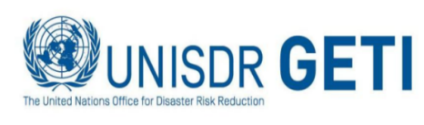 Mainstreaming Climate Change Adaptation and Disaster Risk Reduction for Sustainable Development01-04, 2014, Yerevan, Republic of ArmeniaTentative AgendaDay OneJuly 01 (Tuesday)09:00 – 09.30Registration09.30 – 10.00Opening Session Openning and Welcome:  -  Armen Yeritsyan (Minister of Emergency Situations of Armenia)   -     Welcome Speech:     -  Bradley Busetto (United Nations Resident Coordinator in Armenia)Key Note Speech:      -  Mr. Sanjaya BHATIA (Head of the Office, UNISDR ONEA/GETI) Key Note Speech:      -  Armen Grigoryan, UNDP BCPR -  Participants’ Introduction10:00 – 10:30Break10.30  – 11.15Module 1:  Finding a common language and  Introduction of trends in urban risk and risk reduction   Presentation:    Mr. Sanjaya BHATIA (UNISDR ONEA/GETI) Finding a common language and Introducing of trends in urban risk and risk reduction.Presentation:     Mr. Hossein Kalali, UNDP BCPR. Urban risk practice in UNDP and risk trends in ECIS.Presentation:    Mr. Armen GRIGORYAN (UNDP BCPR New York) UNDP’s support to implementation of HFA and United Nations plan of action on disaster risk reduction for resilience Presentation:    Mr. Hektor BABAYAN (Armenia) Seismic Risk Assessment “City Scenario” methodology as tool for Integration of DRR into land use planning and urban development. Experience of Armenia.        Q & A Session: (20 min)11.15 – 13.00Module 2:  Introducing Making Cities Resilient (MCR) Global Campaign and Campaign Tools.                        MCR Campaign 10 Essentials with Case Studies.Presentation:    Mr. Armen ROSTOMYAN (UNISDR ONEA/GETI) Introducing Making Cities Resilient (MCR) Global Campaign and Campaign tools.Presentation:    Mr. Armen Chilingaryan (UNDP Armenia)  Armenia Experience in Implementing the MCR Global Campaign with Cities and LG’s in ArmeniaPresentation:    Mr. Sanjaya BHATIA (UNISDR ONEA/GETI) MCR Campaign 10 Essential with case studies.Presentation:    Mr. Ashot SARGSYAN (UNOCHA Armenia) Concept of Resilience, Experience of Armenia.         Q & A Session: (20 min)13.00 – 15.00Lunch, Visit to Crisis Management Center of MoES15.00- 15:3015.30 – 16.00Module 3:  Applying the MCR Tools Assessment and Diagnosis. Using Local Government Self-Assessment Tool ( LG-SAT) Presentation:    Mr. Armen ROSTOMYAN (UNISDR ONEA/GETI) Working Group Discussion: “Using MCR LG-SAT tool to assess risk management situation in own cities”. 16.00 – 16.15Break16.15 – 17.0017.00 – 17.30Working Group Discussion: “Using MCR LG-SAT tool to assess risk management situation in own cities”. Facilitated by:    Mr. Armen ROSTOMYAN (UNISDR ONEA/GETI) Plenary Discussion:   “ Presenting Group Work Outcomes “ Day TwoJuly 02 ( Wednesday )	9.30 – 10.30Module 3:  DRR Capacity assessment and self-assessment experience of UNDP. Case of Armenia Presentation:    Mr. Armen GRIGORYAN (UNDP BCPR New York) DRR Capacity assessment and Self-assessment experience of UNDP. Presentation:   Mr. Armen CHILINGARYAN (UNDP Armenia)  DRR Capacity self-assessment Armenia experience.DRR Capacity Assessment and Self Assessment Methodology, including institutional self/assessment.Experience of Armenia        Q & A Session: (20 min)10:30 – 11:00Break11.00 – 12.30Module 4 :   Development and Implementation of Land Use Management; and Mainstreaming DRR and CCA into Sectoral Programmes for Socio-Economic Development with Case Studies:   Climate Change Adaptation (CCA) and Housing,  (Part 1)Presentation:    Mr. Armen Grigoryan. (UNDP BCPR New York) DRR Mainstreaming Framework. Presentation:    Mr. Andy McELROY  (UNISDR ONEA/GETI)  Development and Implementation of Land Use ManagementPresentation:    Mr. Sanjaya BHATIA (UNISDR ONEA/GETI) –Mainstreaming DRR and CCA into Sectoral programs key studies; CCA and HousingPresentation:    Mr. Firdavs FAIZULLOEV (Tajikistan) Integration of DRR into land use planning and one key sector. Experience of Tajikistan.Q & A Session: (20 min)12.30 – 13:30Lunch13:30 – 15.00Module 5:   Developing  Draft version of Safe and Resilient Country/City Action Plan  (Part 1) Presentation:    Mr. Armen ROSTOMYAN (UNISDR ONEA/GETI) Working Group Discussion: “Developing own Draft Safe and Resilient City Action Plan”. 15.00 – 15.15Break15.15 – 17.00Module 5 - Exercise: -  Working Group Discussion to develop Draft version of Safe and Resilient Country/City Action Plan  (Part 2) Facilitated by:    Mr. Armen ROSTOMYAN (UNISDR ONEA/GETI) Working Group Discussion: “Developing own Draft Safe and Resilient City Action Plan”. Plenary Discussion:   “ Presenting Group Work Outcomes “ Day ThreeJuly 03 (Thursday)	9.30 – 11.00Module 6:    Mainstreaming DRR into Sectoral Programmes for Socio-Economic Development with Case Studies:  Education, Government priority sectors and Health Sector   (Part 2)Presentation:    Mr. Sanjaya BHATIA (UNISDR ONEA/GETI) –Mainstreaming DRR into Key Sectors.Presentation:    Mr. Mukash KALDAROV. Kyrgyzstan experience in mainstreaming DRR into priority Governmental Development sectors. Presentation:    Mr. Khusrav SHARIFOV. UNICEF regional office Almaty. DRR mainstreaming in Education sector.Presentation:    Mr. Ezizgeldi HELLENOV. UNFPA regional office Almaty. DRR mainstreaming in Health Sector.Plenary Discussion: “ Sharing participants own experience on Sectoral Programmes“ (30 min)11:00 – 11:30Break11.30 –  12.30Module 6:    Mainstreaming DRR and CCA into Sectoral Programmes for Socio-Economic Development with Case Studies:  Ecosystems  and Governance in DRR (Part 3)Presentation:    Mr. Armen GRIGORYAN (UNDP BCPR NY). Good DRR Governance and links to key sectors. Presentation:   Ms. Diana HARUTUNYAN. Environmentally Friendly DRR, Climate Risk Management.        Plenary Discussion: “ Sharing participants own experience on Sectoral Programmes“ (15 min)12.30 – 13:30Lunch13:30 – 15.00Module 7: -  Resilient City Action Plan - Monitoring, Evaluation and Follow Up.Presentation:    Mr.  Andy  McELROY  (UNISDR ONEA/GETI) Module 6 - Exercise: - Working Group Discussion to develop Draft version of Safe and Resilient Country/City Action Plan. ( Completing M& E - Indicators Section of the Action Plan and Responsible Structures part) Facilitated by Armenian National DRR Platform and Crisis Management AcademyWorking Group Discussion: “Developing own Draft Safe and Resilient City Action Plan”.15:00 – 15:30Coffee break15.30 –  16:3016.30 -  17.30Module 7 - Exercise: - Working Group Discussion to develop Draft version of Safe and Resilient Country/City Action Plan. (Finalizing M& E - Indicators Section of the Action Plan and Responsible Structures part) Facilitated by:    Mr.  Andy McELROY (UNISDR ONEA/GETI) Working Group Discussion: “Developing own Draft Safe and Resilient City Action Plan”. Plenary Discussion:   “ Presenting Group Work Outcomes “ Day FourJuly 04 (Friday)	9.30 – 11.00Module 8:    Mainstreaming DRR and CCA into Sectoral Programmes for Socio-Economic Development with Case Studies: Rehabilitating Ecosystems  and Financing Disaster Risk Reduction.(Part 4)Presentation:    Mr. Hossein Kalali, UNDP BCPR. Financing Disaster Recovery. Early Recovery. UNDP perspective.Presentation:    Mr. Vardan Melikyan, UNDP Armenia. Alternative solutions for Ecosystem Rehabilitation. Presentation:    Mr. Sanjaya BHATIA (UNISDR ONEA/GETI) –Financing DRR, Governance and Rehabilitating Ecosystems Sectors, Key studies.         Plenary Discussion: “ Sharing participants own experience on Sectoral Programmes“ (15 min)11:00 – 11:30Break11.30 –  12.30Module 9 - Exercise:   Working in groups on developing a draft strategy of Country Delegations with UNDP COsHow on a Country/ city level the draft Action Plan will be further finalized, approved and implemented?How to scale up the Training Course Modules and the approach in the MCR member cities and participants countries of CASC region? Role of UNDP COs.How to organize country to country and city to city learning and experience sharing on Safe and Resilient Action Plan Implementation  in the CASC region? UNDP Capacity Exchange programme.Facilitated by:    Armen GRIGORYAN, UNDP BCPRArmen CHILINGARYAN, UNDP ArmeniaArmen ROSTOMYAN, (UNISDR ONEA/GETI) Ara BARSEGHYAN, DRR National PlatformAndy  McELROY,  (UNISDR ONEA/GETI)Working Group Discussion: “Developing Startegy for Safe and Resilient City Action Plan further  finalisation at own countries/ cities  and its effective implemetation”. (Part 1) 12.30 – 13:30Lunch13:30 – 15.00Module 9 - Exercise:  (Continue Working in groups on a strategy of how to scale up formulation of the Safe and Resilient Cities Action Plans in the participants countries (Part 2)Working Group Discussion: “Developing Startegy for Safe and Resilient City Action Plan further  finalisation at own countries/ cities  and its effective implemetation”. (Part 1) Plenary Discussion:   “ Presenting Group Work Outcomes “ 15:00 – 15:30Break15.30 –  17.00Next Steps, Wrap Up and Evaluation Wrap up of Workshop:  Sanjaya BHATIA (UNISDR/ONEA/GETI)Next steps: Armen GRIGORYAN (UNDP BCPR New York) Evaluation of the Workshop: Armen ROSTOMYAN (UNISDR ONEA/GETI)